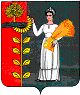                                               ПОСТАНОВЛЕНИЕАДМИНИСТРАЦИИ СЕЛЬСКОГО ПОСЕЛЕНИЯ ВЕРХНЕМАТРЕНСКИЙ СЕЛЬСОВЕТ ДОБРИНСКОГО МУНИЦИПАЛЬНОГО РАЙОНА ЛИПЕЦКОЙ ОБЛАСТИ РОССИЙСКОЙ ФЕДЕРАЦИИ21.12.2021 г.                              с.Верхняя Матренка                                   № 68О мерах по обеспечению безопасности людей в период подготовки и проведения Новогодних и Рождественских праздниковВ целях обеспечения безопасности людей, охраны их жизни и здоровья в период подготовки и проведения Новогодних и Рождественских праздников, руководствуясь Федеральным законом № 131-ФЗ от 06.10.2003 года "Об общих принципах организации местного самоуправления в российской Федерации", Федеральным законом от 21.12.1994г. № 68-ФЗ " О защите населения и территорий от чрезвычайных ситуаций природного и техногенного характера", Постановлением Правительства Российской Федерации от 22.12.2009г. № 1052 " Об утверждении требований пожарной безопасности при распространении и использовании пиротехнических изделий", Постановлением администрации Добринского муниципального района № 995 от 17.12.2021г. "О мерах по обеспечению безопасности людей в период подготовки и проведения Новогодних и Рождественских праздников", Уставом сельского поселения Верхнематренский сельсовет ПОСТАНОВЛЯЕТ: 1.Организовать совместно с ОМВД России по Добринскому району и ПР УНД ГУ МЧС России по Липецкой области в Грязинском, Добринском, Усманском районах согласно действующему законодательству регулярные внеплановые проверки объектов жизнеобеспечения, находящиеся на территории сельского поселения, провести в населенных пунктах пожарно-профилактические мероприятия.2. Организовать дежурство работников администрации сельского поселения с 31.12. 2021г. по 09.01.2022 г.3. Произвести ревизию пожарных гидрантов и других источников водозабора, обеспечить к ним беспрепятственный период.4.Запретить использование фейерверков и других пиротехнических изделий в помещениях и местах большего скопления людей.5.Обеспечить принятие мер по организации дежурства общественных формирований по обеспечению общественного порядка и обеспечению первичных мер пожаротушения.6. Контроль за исполнением настоящего Постановления оставляю за собой.Глава администрациисельского поселения Верхнематренский сельсовет                                  Н.В.ЖаворонковаПриложение № 1к постановлению от 21.12.2021г. № 63ПЛАНмероприятий на период с 31 декабря 2021 года по 9 января 2022 годаПриложение № 2к постановлению от 21.12.2021г. № 63ГРАФИКдежурства в период новогодних  праздников на территории сельского поселения Верхнематренский сельсоветс 31 декабря 2021 года по 9 января 2022 года№п/пНаименование физкультурного (спортивного) мероприятияДата, время и место проведения Ответственный                               за организацию и проведение (ФИО, тел.) 1Развлекательная программа «Новогодний переполох».31.1219.00ДК с. Верхняя Матренка Зикевская О.А.891555787052«Новогодний серпантин» праздничные новогодние гуляния01.0102.00ДК с. Верхняя Матренка Зикевская О.А.891555787053Новогодняя дискотека 90-х02.0120.00ДК с. Верхняя Матренка Зикевская О.А.891555787054Соревнования по настольному теннису02.0120.00ДК с. Верхняя Матренка Зикевская О.А.891555787055Эстафета «Новогодний забег»04.0111.00МБОУ СОШ с. Верхняя Матренка Вострикова О.В.895130167806Игровая программа для детей «Час веселья»04.0116.00ДК с. Верхняя Матренка Зикевская О.А.891555787057Квест для детей «Приключения у Новогодней ёлки»05.0110.00ДК с. Верхняя Матренка Зикевская О.А.891555787058«Рождество пришло» -рождественские колядки06.0118.00ДК с. Верхняя Матренка Зикевская О.А.891555787059Рождественские встречи.07.0112.00ДК с. Верхняя Матренка Зикевская О.А.8915557870510Игровая развлекательная программа «Зимние потешки»08.0111.00ДК с. Верхняя Матренка Зикевская О.А.8915557870511Новогодняя дискотека «Танцуй пока молодой»08.0119.00ДК с. Верхняя Матренка Зикевская О.А.89155578705ДатаФ.И.О.телефон31 декабряЗикевская О.А.891555787051 январяЖаворонкова Н.В.890468418102 январяЛитвинова Н.А.898035769563 январяЛитвинова Н.В.33-4-064 январяКорчагина Н.И.895080229845 январяЛитвинова Н.В.33-4-066 январяЖаворонкова Н.В.890468418107 январяЗикевская О.А.891555787058 январяМатушкина Е.В.898035769399 январяКузнецова Л.А.89802519077